ПРОФСОЮЗ  РАБОТНИКОВ НАРОДНОГО ОБРАЗОВАНИЯ РОССИИПОЛЕВСКАЯ  ГОРОДСКАЯ  ОРГАНИЗАЦИЯ  ПРОФСОЮЗА  ( 07.04.2022)СВОИХ НЕ  БРОСАЕМ - ИДЕТ АКЦИЯ ПРОФСОЮЗА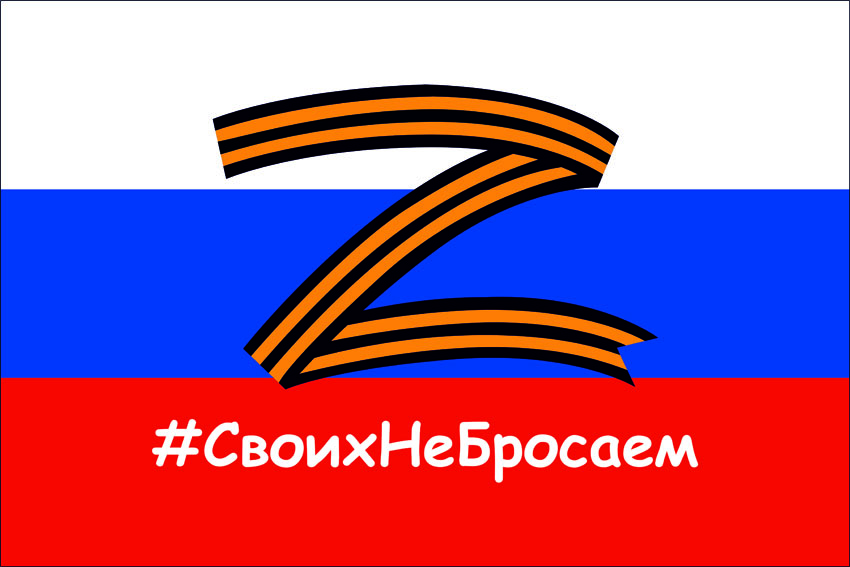     Трагическая ситуация  на Украине возникла не сама по себе. Был государственный переворот 2014 года, репрессии против  противников Майдана, убийства в Одессе. Районы Украины, несогласные с новым режимом подвргались показательному усмирению  руками националистических батальонов.  Донбасс и Луганск  встали на защиту своих  гражданских прав. Им это дорого обоходиться .. 8 лет города Донбасс и Луганск подвергались  сотни раз обстрелам с применением артиллерии и минометов. Погибло только по официальным данным  от 13 до  50 тысяч мирных граждан- женщин, стариков, детей. Восемь лет  жители этих территорий –простые труженики –шахтеры, учителя, врачи, рабочие заводов не жили , а существовали под постоянным  страхом за жизни своих родных и близких. Мировое сообщество    на  эти восемь лет  ослепло. Никакие   фактические доказательства  для них не существловали. Была цель – уничтожить всех, кто  сопротивлялся фашисткому режиму. Те, кто поддерживал нацистов , вооруженные силы Украины забыли историю! Они забыли Освенцим, Хатынь,забыли 28 миллионов прекрасных жизней наших соотечественников , положенных на алтарь независимости и свободы нашей Родины и Европы. Предали свою страну, предали нас, предали жертвы Великой Отечественной войны.Они  не стыдятся  открывать рот,  упрекая нас в проведении спецоперации. Мы не должны молчать. Когда идет  фашизм нужно  объединятся  и уничтожать его.Фашизм на Украине .Наш народ не хочет, чтобы он возродился в России.Предателей презирают и  не будут  уважать ни в одной стране. Это люди второго сорта. Ведь недаром говорят –раз предавший предаст и  второй. Обойдемся без Урганта, Пугачевой, Галкина , Брежневой  и прочих представителей творческой «элиты». Уехали  в стан наших противников – вперед , такие как вы, там как раз и нужны.Только не лезьте со своими откровениями в социальные сети - на вас  несмываемое клеймо – «ПРЕДАТЕЛЬ»! В акции  «СВОИХ НЕ БРОСАЕМ» уже приняли участие ППО ОУ: МБДОУ 34,43,63 ,ОУ-16,20,Полевская школа,21 –пошел  четвертый день с ее начала.Наши  соладты и офицеры , воюющие за нашу с вами свободу и независимость России – герои. Честь им и хвала-молодым мальчишкам , вставшим на борьбу с нацистами Украины !  Профсоюзы России поддерживают действия нашей армии. Мир наступит! Мы ждем наших воинов с Победой и желаем им твердости духа и уверенности ! Они городость России ! Они сейчас элита народа! 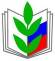 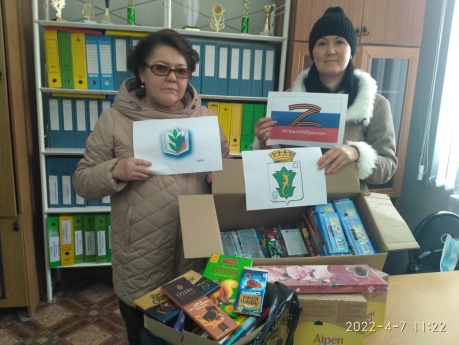 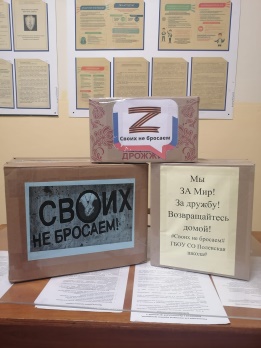 